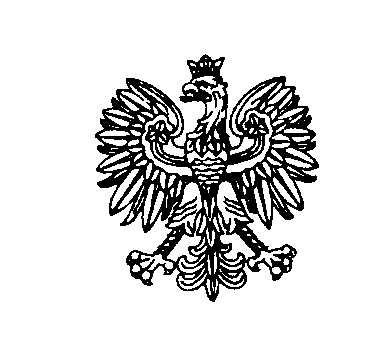 dotyczy postępowania na: DOSTAWĘ DWÓCH SAMOCHODÓW OSOBOWYCH TYPU PICKUP Z NAPĘDEM 4x4- nr postępowania: 39/S/22Wyjaśnienia treści SWZ:Na podstawie art. 284 ust. 2 i 6 ustawy z dnia 11 września 2019 r. Prawo zamówień publicznych (Dz. U. z 2021 r. poz. 1129 ze zm.)  Zamawiający udziela następujących wyjaśnień:1. Pytanie:Czy Zamawiający dopuści do postępowania pojazdy z homologacją ciężarową (typ N1)? Samochody o nadwoziu typu pick-up nie występują jako samochody osobowe?Odpowiedź: Zgodnie z zapisami zawartymi w opisie przedmiotu zamówienia Zamawiający dopuszcza pojazdy 
z homologacją ciężarową (typ N1). 2. Pytanie:Czy Zamawiający wyrazi zgodę na brak tylnych czujników parkowania w przypadku samochodu posiadającego fabryczną kamerę cofania?  Odpowiedź: Zamawiający nie wyraża zgody na brak tylnych czujników parkowania. Zamawiający dopuszcza montaż czujników parkowania dedykowanych przez producenta pojazdów.3. Pytanie:Czy składając ofertę na dwa auta mogę wypełnić jeden formularz ofertowy i w ilości wpisać "2" czy dla każdej z części mam wypełnić oddzielny formularz (zadanie 1 i zadanie 2)?Odpowiedź: W przypadku składania oferty na dwa samochody Wykonawca zobowiązany jest do złożenia dwóch formularzy ofertowych, oddzielnie na każde zadanie.Niniejsze pismo jest wiążące dla wszystkich Wykonawców. Treść wyjaśnień należy uwzględnić w składanej ofercie.        Sławomir Wilczewski           (podpis na oryginale)Białystok, dnia 14 września 2022 r.Białystok, dnia 14 września 2022 r.Białystok, dnia 14 września 2022 r.Białystok, dnia 14 września 2022 r.Białystok, dnia 14 września 2022 r.ZastępcaKomendanta Wojewódzkiego Policji w Białymstoku  FZ.2380.39.S.22.2022ZastępcaKomendanta Wojewódzkiego Policji w Białymstoku  FZ.2380.39.S.22.2022ZastępcaKomendanta Wojewódzkiego Policji w Białymstoku  FZ.2380.39.S.22.2022